Del 1 uten hjelpemidlerOppgave 1a.Løsningen er x = 2 eller x = -6b.Oppgave 2   Vi bruker fortegnsskjema: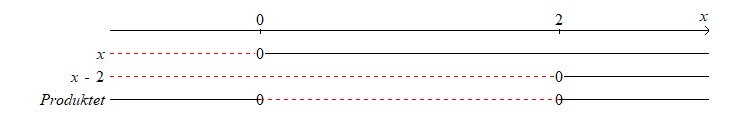 Løsningen er altså 0 < x < 2Oppgave 3Løsningen er: (x = 2 ᴧ y = 1) ꓦ (x = - 6 ᴧ y = - 15)Oppgave 4a.b.c.Oppgave 5R1 gruppa har 7 elever fra kl A, deriblant Anne og 5 elever fra kl B, deriblant Jens.Komiteen på 5 medlemmer skal trekkes vilkårlig med 3 fra A-klassen og 2 fra B-klassena.Antall mulige komiteer blir  b.c.Når Anne skal være med må hun være en av de 3 som trekkes fra A-klassen og når Jens ikke skal være med må han være en av de 3 som ikke trekkes fra B-klassen. Den andre muligheten får vi når Anne er en av de 7 – 3 = 4 som ikke trekkes fra A-klassen mens Jens er en av de to som skal være med og trekkes fra B-klassen.Oppgave 6Vi har fylt i de tomme rutene med rødt. Tallene er funnet ved at summen av to nabotall i øvre linje er lik tallet mellom dem nedenfor. F.eks. x + 330 = 495 gir x = 165 som skrives med rødt. Videre               x + 165 = 220 gir x = 55 som føres inn med rødt. De to 1-erne ytterst er særlig lette fordi 1 + 11 = 12Og da må det være 1 ytterst også i nedre linje.Oppgave 7Vi kaller prisen for skolegang i en måned for x og prisen for barnehage i en måned er y. Vi setter opp to ligninger og to ukjente og løser det settet:Klassen må da samle inn  Oppgave 8Gitt kostnadsfunksjonen K når 0 ≤ x≤ 400 der  a.Dette betyr at kostnadene øker med 90 kroner når produksjonen er på 100 enheter og økes med 1 enhet.b.Overskuddet i intervallet definert ovenfor er gitt ved  At overskuddet virkelig har maksimum for denne verdien ser vi av at fortegnet til 2.-gradsleddet er negativt.c.Inntekta I(x) erVed produksjon og salg av 100 enheter er inntekta kr 13 000d.Ny inntekt   gir ny overskuddsfunksjon  Oppgave 9ax gavepakninger av type A: 3 esker fargestifter, 2 sprettballer og 2 hoppstrikkery gavepakninger av type B: 2 esker fargestifter, 4 sprettballer og 3 hoppstrikkerRestriksjonene eller begrensningene er(1). Fargestiftene: 	3x + 2y ≤ 70(2), Sprettballene:	2x + 4y ≤ 72(3), Hoppestrikkene:	2x + 3y ≤ 60(4) 0g (5) er det selvfølgelige at x ≥ 0 og y ≥ 0Av dette får vi: Nå tegner vi disse sammen med kravet om at både x og y er ikke negative: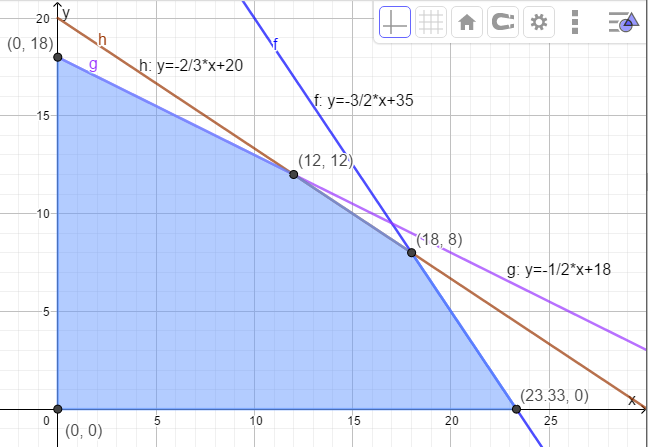 Vi ser av dette at det er nettopp begrensningskriteriene som avgrenser det blå arealet. Vi har regnet ut koordinatene til alle hjørnene .b.Samla antall pakker er x + y og vi vet fra teorien om optimering at denne summen er størst i et av hjørnene og da er det bare å addere og vi ser uten annet enn hoderegning at summen av x og y er størst i hjørnet (18, 8), da er antall pakker 26Del 2 med hjelpemidlerVi forkorter GeoGebra til GGOppgave 1Vi kopierer tabellen 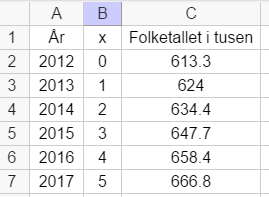 Og prøver med en eksponentiell regresjon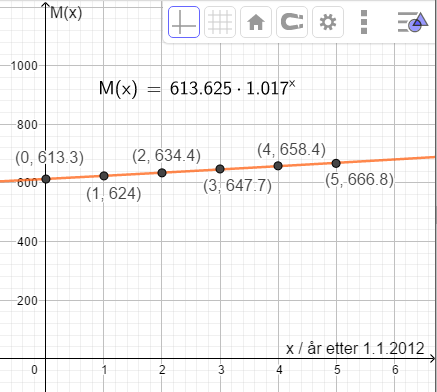 Her ser vi at vår modell M passet veldig godt med utviklingen i tabellen. b.  og c.Vi tegner grafen til f og lar M-aksen starte på 600 000 og vi løser ligningen f(x) = 1000 grafisk: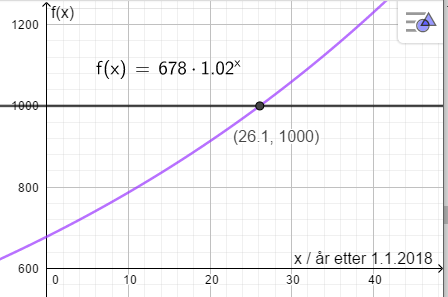 Etter modellen blir det 1 mill innbyggere når x = 26.2 år etter 2018, som blir ut i 2044.d.	Vi definerer nå en modell for utviklingen av antall innbyggere i Stockholm x år etter 1.1.2018. Den blir  I jan. 2050, altså 32 år etter jan. 2018 skal vi la innbyggertallene i Oslo og Stockholm være like store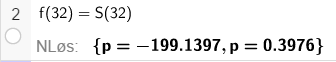 Av dette ser vi at folketallene er like i 2050 dersom folketallet i Stockholm vokser med p = 0.4 % årlig.Oppgave 2Vi lar x være antall el-biler i 2017, da blir antallet i 2018 lik 1.4 xy er antall bensinbiler i 2017 og i 2018 er dette antallet 0.85 y.Vi bruker så GG til å finne x og y og deretter antall solgte biler i 2018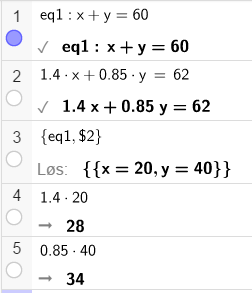 Vi ser at de solgte 28 el-biler og 34 bensin-biler i 2018Oppgave 3Vi la inn opplysningene i sannsynlighetskalkulatoren når vi ser at dette er et binomisk tilfelle og får: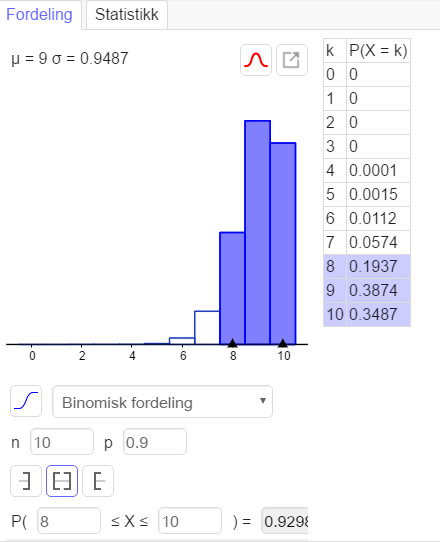 Vi får en sannsynlighet på 93.0 % for minst 8 treff.I punktene b. og c. bruker vi formelen for sannsynlighet i binomisk tilfelle, den som er gitt i vedlegg 1.b.Sannsynligheten for å treffe nøyaktig på 9 skudd liggende og 8 stående er gitt ved 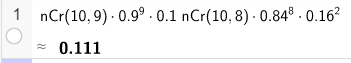 Sannsynligheten er 11.1 %c.Dette blir å regne ut sannsynligheten for 10 + 10 treff, 10+9 treff eller 9+10 treff. I CAS får vi da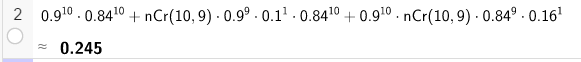 Sannsynligheten for minst 19 treff av 20 skudd, 10 liggende og 10 stående er 24.5 %Oppgave 4Funksjonen f er gitt ved  a.	Vi tegner denne i GG: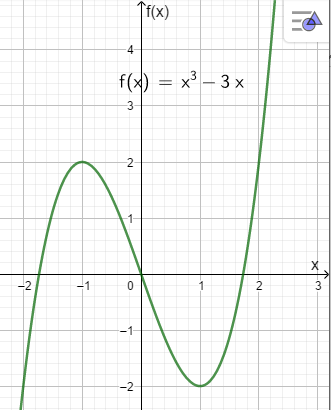 b.	Vi finner de to ekstremalpunktene og tegner tangentene og koordinatene til A og B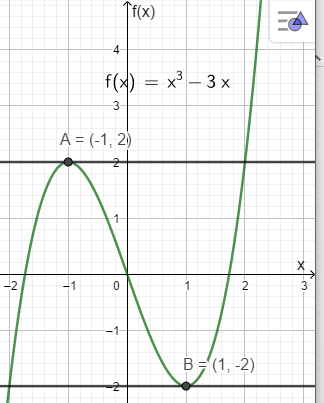 Vi ser at de to punktene er A = (- 1, 2) og B = ( 1, - 2)c.	Vi finner nå x-verdiene til de punktene der stigningstallet til f er stigningstallet til y, altså         f ‘(x) = 9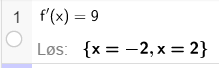 Så finner vi tangentene: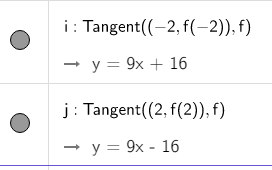 De to tangentene er altså y = 9x + 16 og y = 9x – 16       Det er ikke krav om å tegne dette.d.	Vi har gitt g ved  Skal g bare ha en tangent parallell med x-aksen, altså ha stigningstall lik 0 må g ‘(x) = 0 bare ha en løsning:1115516533011266220495792